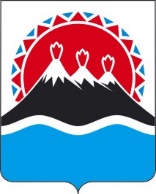 П О С Т А Н О В Л Е Н И ЕПРАВИТЕЛЬСТВА  КАМЧАТСКОГО КРАЯ                   г. Петропавловск-КамчатскийПРАВИТЕЛЬСТВО ПОСТАНОВЛЯЕТ:1.  Внести часть 3.1 приложения 1 к постановлению Правительства Камчатского края от 26.04.2019 № 191-П "О проведении регионального этапа Всероссийского конкурса "Лучшая муниципальная практика" следующие изменения:1) в пункте 1 слова "Министерство строительства Камчатского края» заменить словами "Министерство строительства и жилищной политики Камчатского края»;2) в пункте 5 слова "Министерство жилищно-коммунального хозяйства и энергетики Камчатского края" заменить словами "Министерство строительства и жилищной политики Камчатского края».2.  Настоящее постановление вступает в силу после дня его официального опубликования.[Дата регистрации]№[Номер документа]О внесении изменений в часть 3.1 приложения 1 к постановлению Правительства Камчатского края от 26.04.2019 № 191-П "О проведении регионального этапа Всероссийского конкурса "Лучшая муниципальная практика"Председатель Правительства - Первый вице-губернатор Камчатского края[горизонтальный штамп подписи 1]А.О. Кузнецов